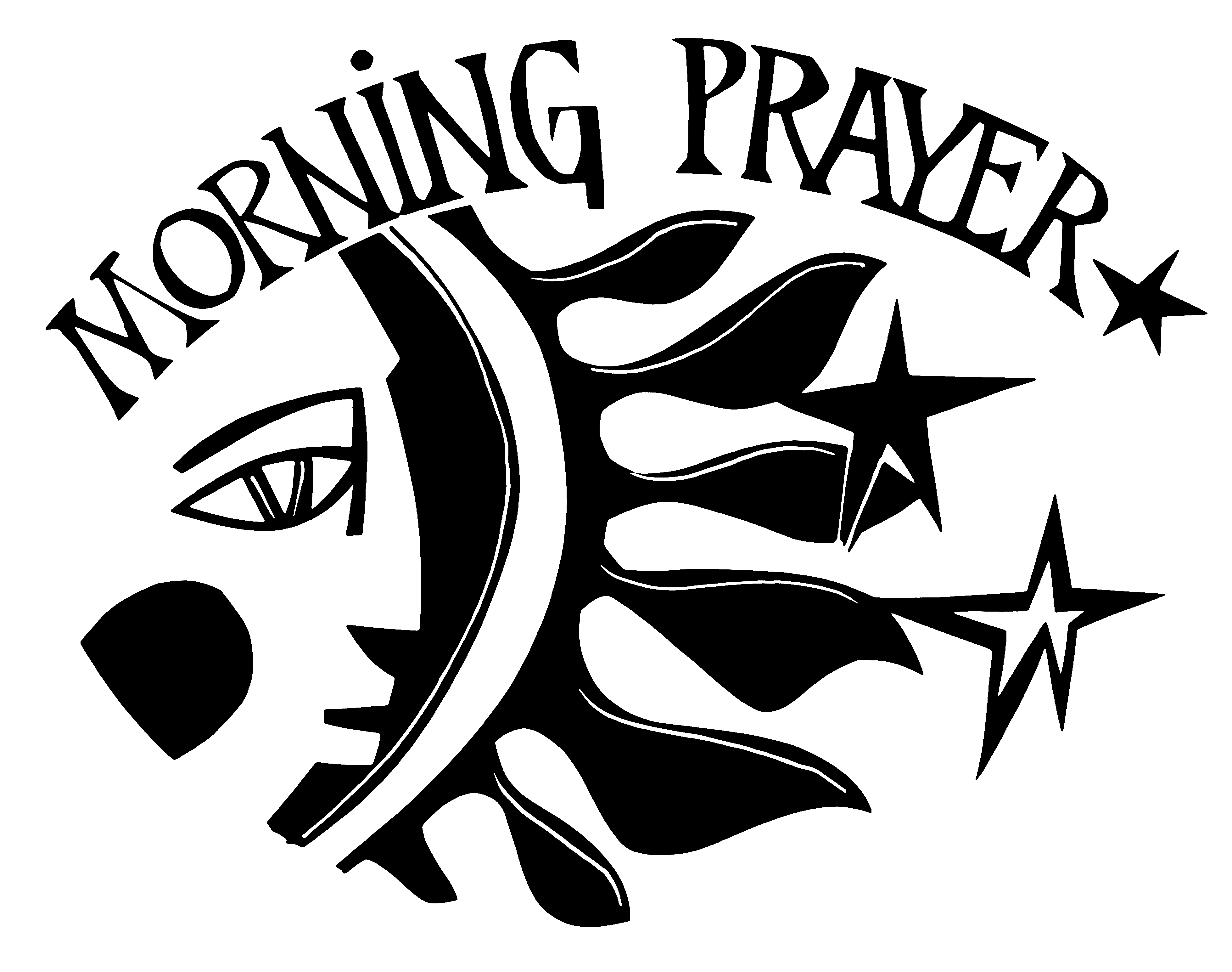 Psalm 1231  To you I lift up my eyes, •
   to you that are enthroned in the heavens.
2  As the eyes of servants look to the hand of their master, •
   or the eyes of a maid to the hand of her mistress,
3  So our eyes wait upon the Lord our God, •
   until he have mercy upon us.
4  Have mercy upon us, O Lord, have mercy upon us, •
   for we have had more than enough of contempt.
5  Our soul has had more than enough of the scorn of the arrogant, •
   and of the contempt of the proud.Glory to the Father and to the Sonand to the Holy Spirit;as it was in the beginning is nowand shall be for ever. Amen.CollectAlmighty and everlasting God,by whose Spirit the whole body of the Church is governed and sanctified:hear our prayer which we offer for all your faithful people,that in their vocation and ministrythey may serve you in holiness and truthto the glory of your name;through our Lord and Saviour Jesus Christ,who is alive and reigns with you,in the unity of the Holy Spirit,one God, now and for ever.Amen.Ezekiel 2.1-5The Vision of the Scroll2He said to me: O mortal, stand up on your feet, and I will speak with you. 2And when he spoke to me, a spirit entered into me and set me on my feet; and I heard him speaking to me. 3He said to me, Mortal, I am sending you to the people of Israel, to a nation of rebels who have rebelled against me; they and their ancestors have transgressed against me to this very day. 4The descendants are impudent and stubborn. I am sending you to them, and you shall say to them, ‘Thus says the Lord God.’ 5Whether they hear or refuse to hear (for they are a rebellious house), they shall know that there has been a prophet among them. Mark 6.1-136 He left that place and came to his home town, and his disciples followed him. 2On the sabbath he began to teach in the synagogue, and many who heard him were astounded. They said, ‘Where did this man get all this? What is this wisdom that has been given to him? What deeds of power are being done by his hands! 3Is not this the carpenter, the son of Mary and brother of James and Joses and Judas and Simon, and are not his sisters here with us?’ And they took offence at him. 4Then Jesus said to them, ‘Prophets are not without honour, except in their home town, and among their own kin, and in their own house.’ 5And he could do no deed of power there, except that he laid his hands on a few sick people and cured them. 6And he was amazed at their unbelief. 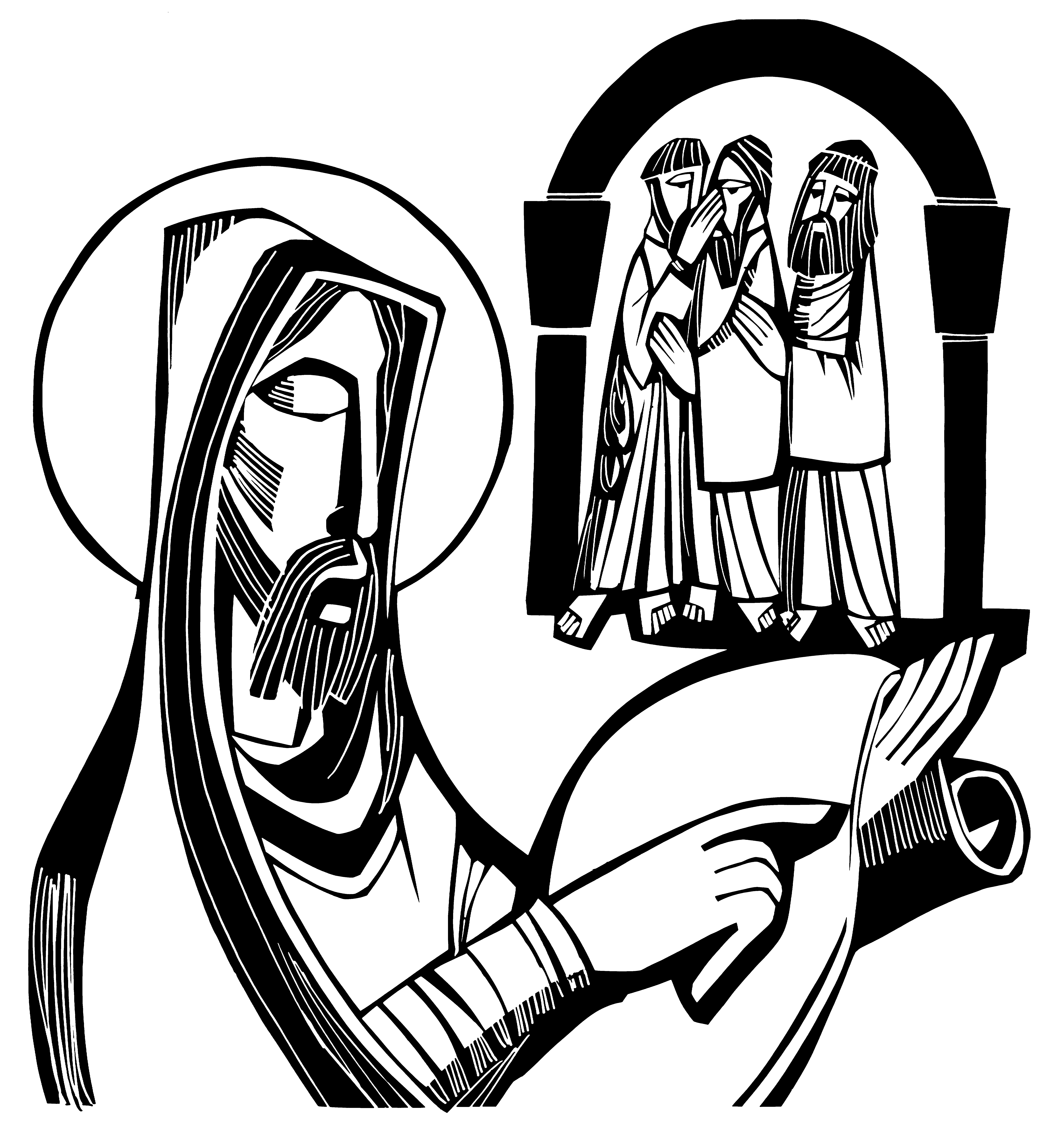 Then he went about among the villages teaching. 7He called the twelve and began to send them out two by two, and gave them authority over the unclean spirits. 8He ordered them to take nothing for their journey except a staff; no bread, no bag, no money in their belts; 9but to wear sandals and not to put on two tunics. 10He said to them, ‘Wherever you enter a house, stay there until you leave the place. 11If any place will not welcome you and they refuse to hear you, as you leave, shake off the dust that is on your feet as a testimony against them.’ 12So they went out and proclaimed that all should repent. 13They cast out many demons, and anointed with oil many who were sick and cured them. Reflective music (St Mary’s)I, the Lord of sea and sky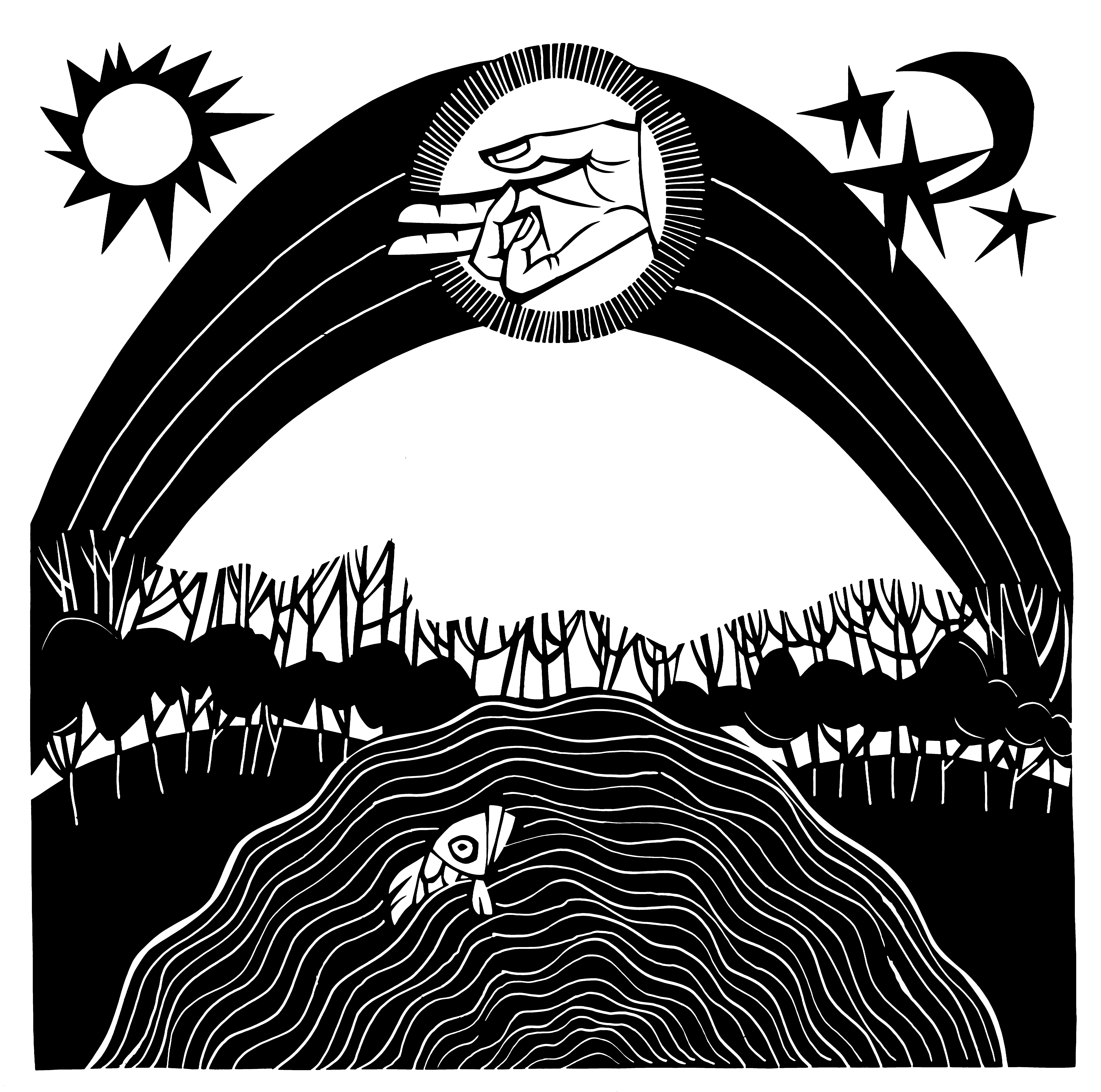 NOTICES:At the end of the service please place your service booklet in the box provided at the back of church and take this sheet home with you.To comply with NHS Test & Trace we ask you to fill in the contact sheet and place this in a separate box at the back of church. Please do not fold the sheet. For the time enter the time of the service you are attending. If you are using the NHS app the QR code is displayed at the back of church and in the porch.Forthcoming services:4th July		Trinity 59.30am	  Morning Prayer at St Mary’s11.00am Morning Prayer at St Peter’s11th July	Trinity 69.30am   Holy Communion at St Mary’s11.00am Holy Communion at St Peter’s18th July	Trinity 79.30am   Morning Prayer at St Mary’s11.00am Holy Communion at St Peter’s25th July  	St James – Trinity 89.30am    Holy Communion at St Mary’s11.00am  Morning Prayer at St Peter’sFoodbank The following items are in short supply and would be appreciated:Tinned potatoes, whole or mashed. Pasta sauce.Puddings eg Angel DelightUHT milkCherry Grove Primary SchoolThank you for the gifts of buttons, keys, lego and toys which have been very helpful for those classes working with the youngest children. The school has expressed appreciation for the support offered.Changes in Covid rulesDue to the continuation of restrictions it is unlikely that our PCCs will be able to meet until mid-September. We will monitor further announcements and wait for updated advice from the Church of England before making any changes to how services are run.Help Needed PleaseThe path leading from the churchyard to Whitehead Field is getting slippery due to a build up of leaves and moss encroaching the side of the path. If someone would be willing to spend an hour or so clearing the path it would be greatly appreciated.